Tez Danışmanları İçinTURNITIN Kullanım Kılavuzu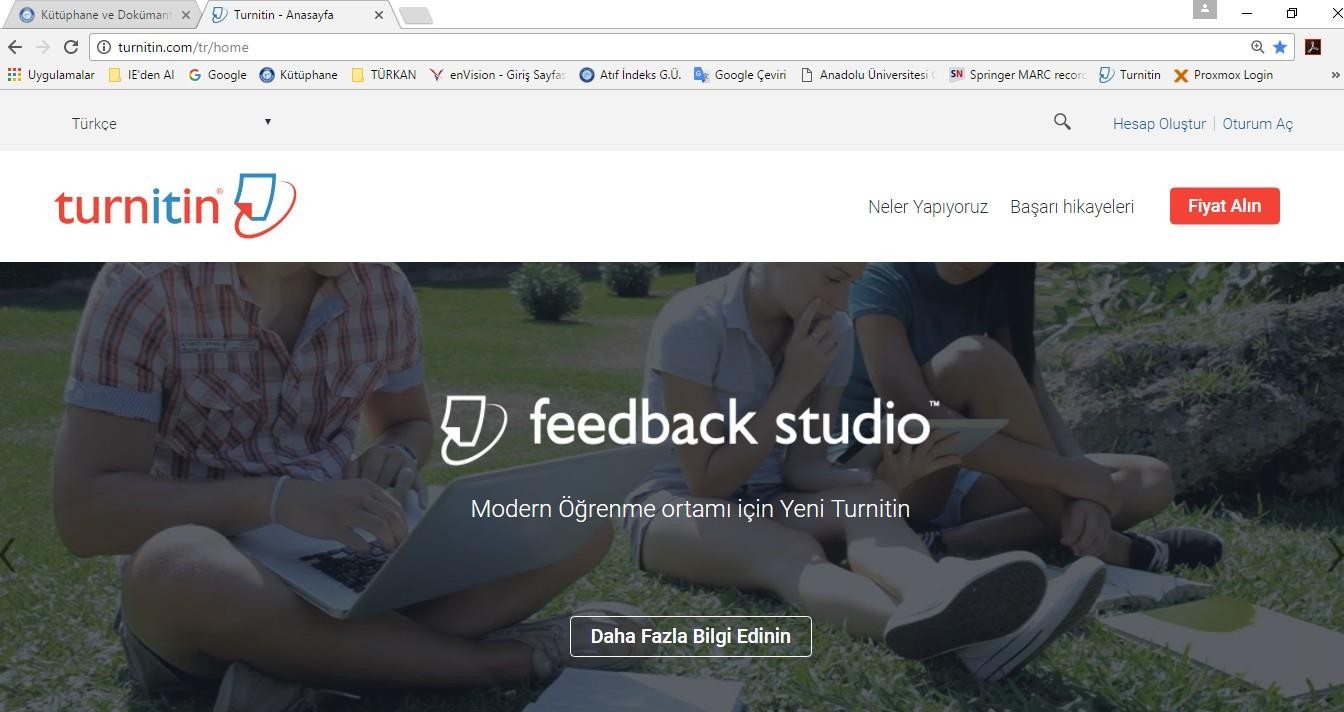 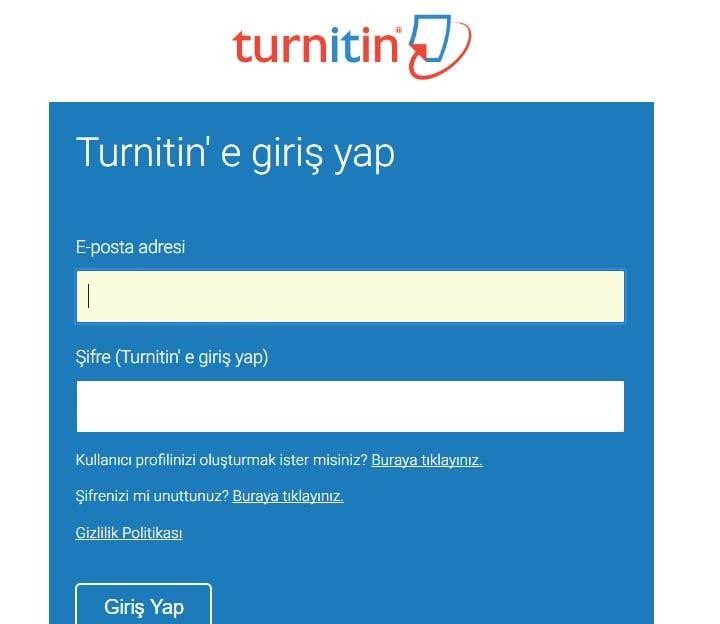 ‘’Oturum Aç’’ linkine tıkladıktan sonra açılan sayfaya, Enstitü Sorumluları tarafından oluşturulmuş olan kullanıcı adı ve şifrelerinizi yazarak giriş yapınız.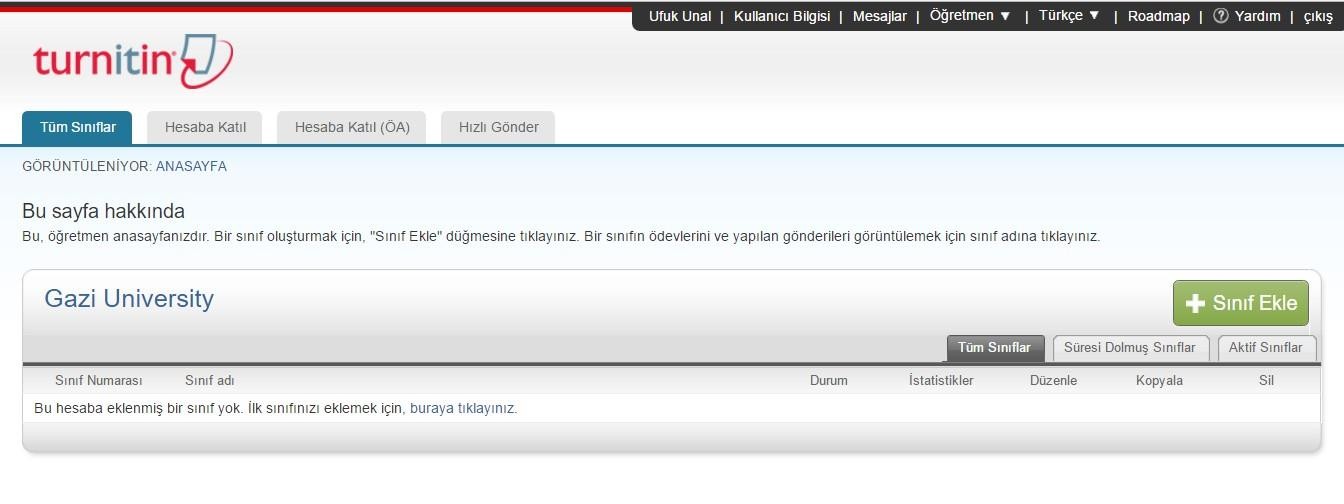 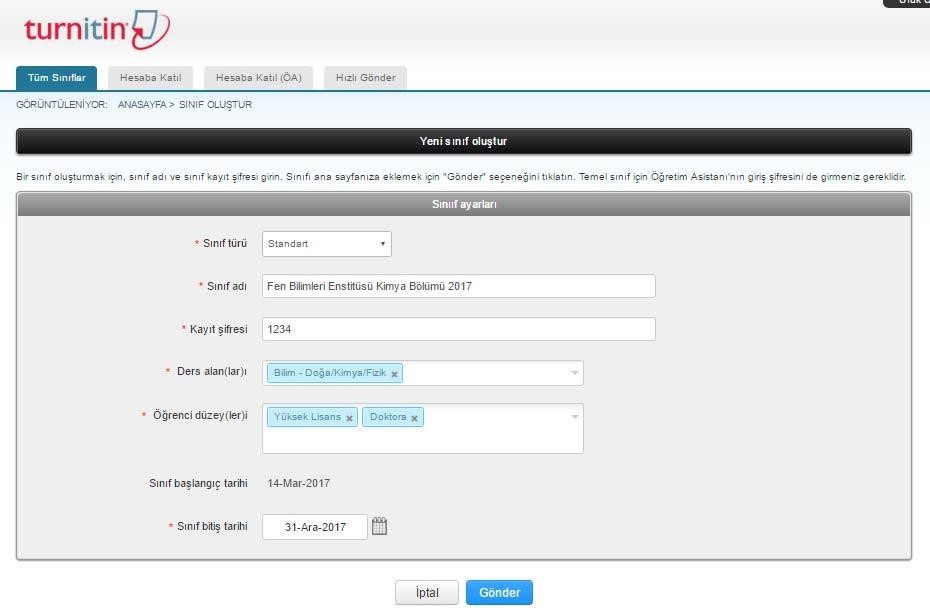 İlgili zorunlu alanlar doldurularak yeni sınıf oluşturulur.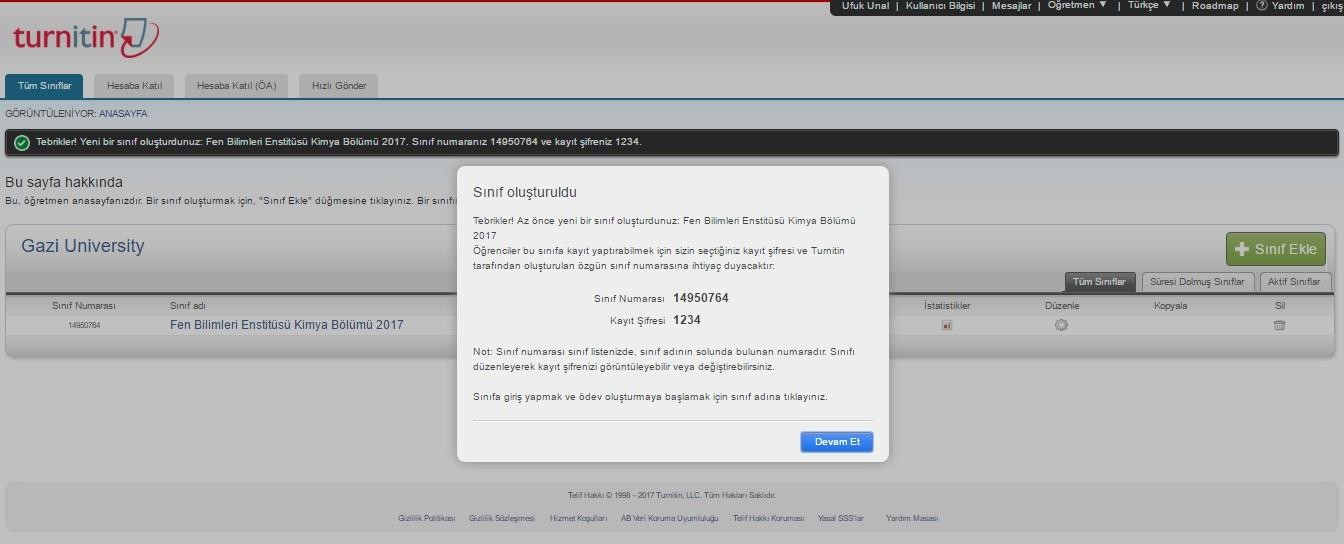 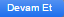 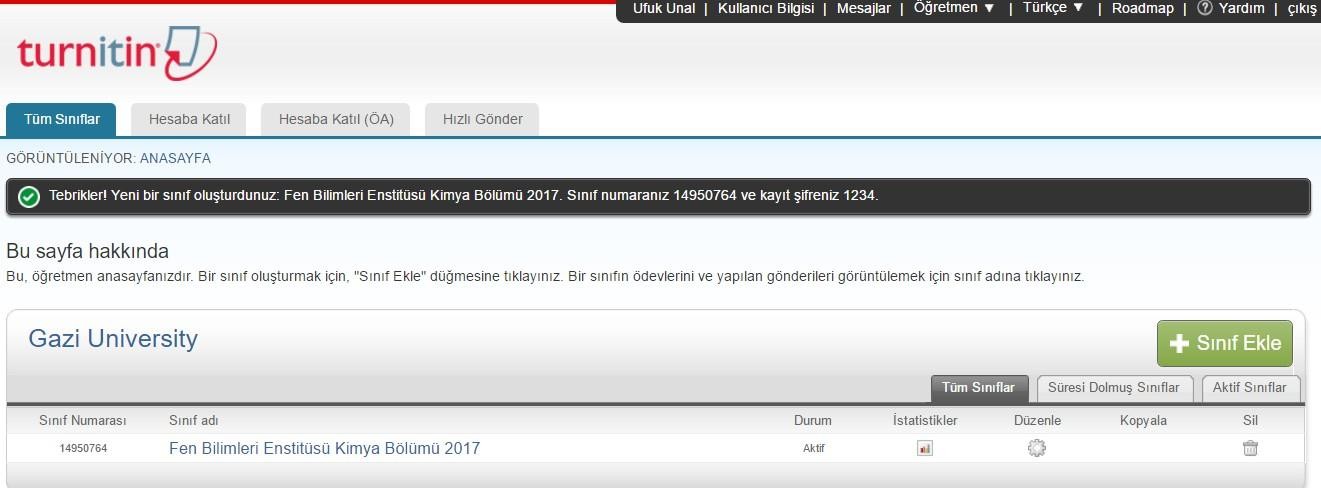 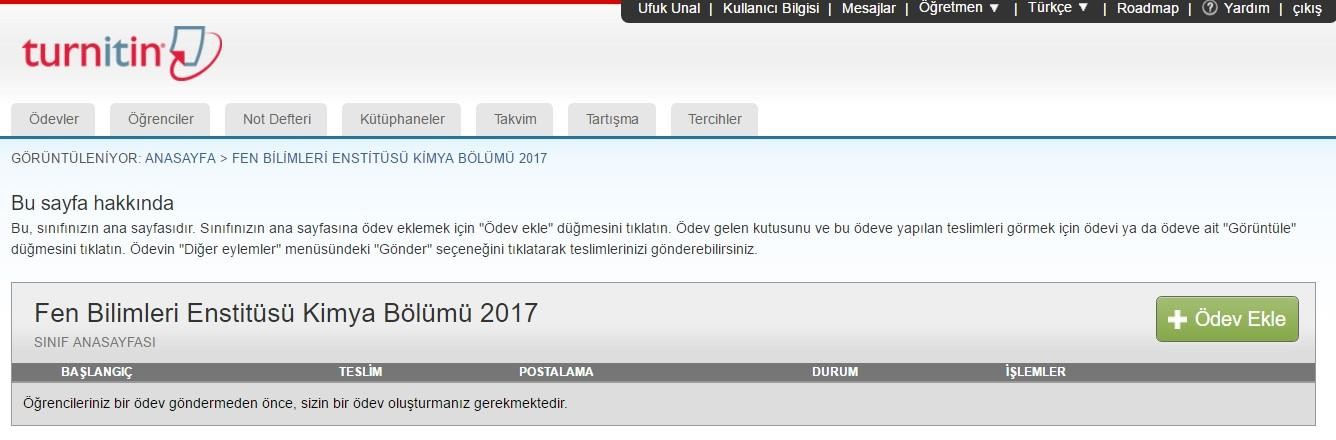 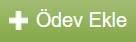 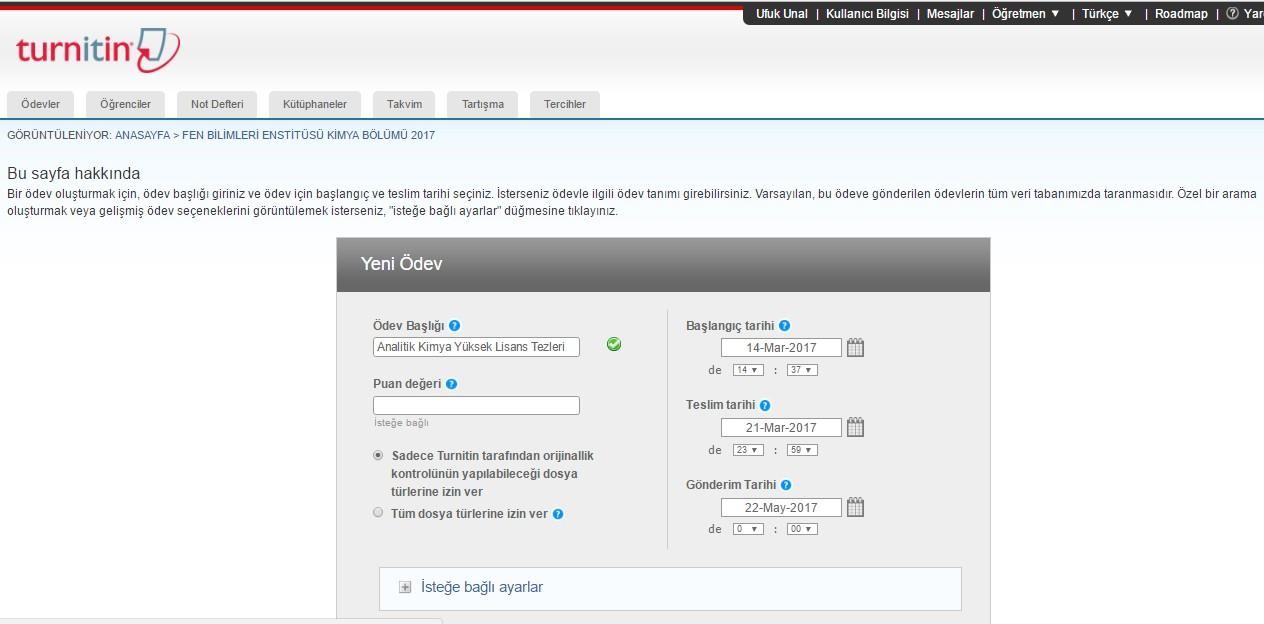 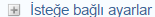 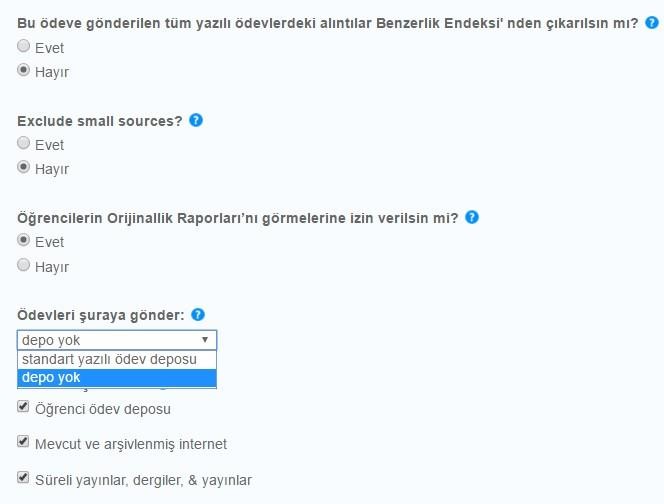 Tez taslaklarında yapılması muhtemel düzenlemeleri gerçekleştirebilmek ve tezin düzenlendikten sonra tekrar yüklenmesi sonrasında intihal oranının % 100 çıkmaması için mutlakaDEPO YOKseçilmelidir.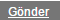 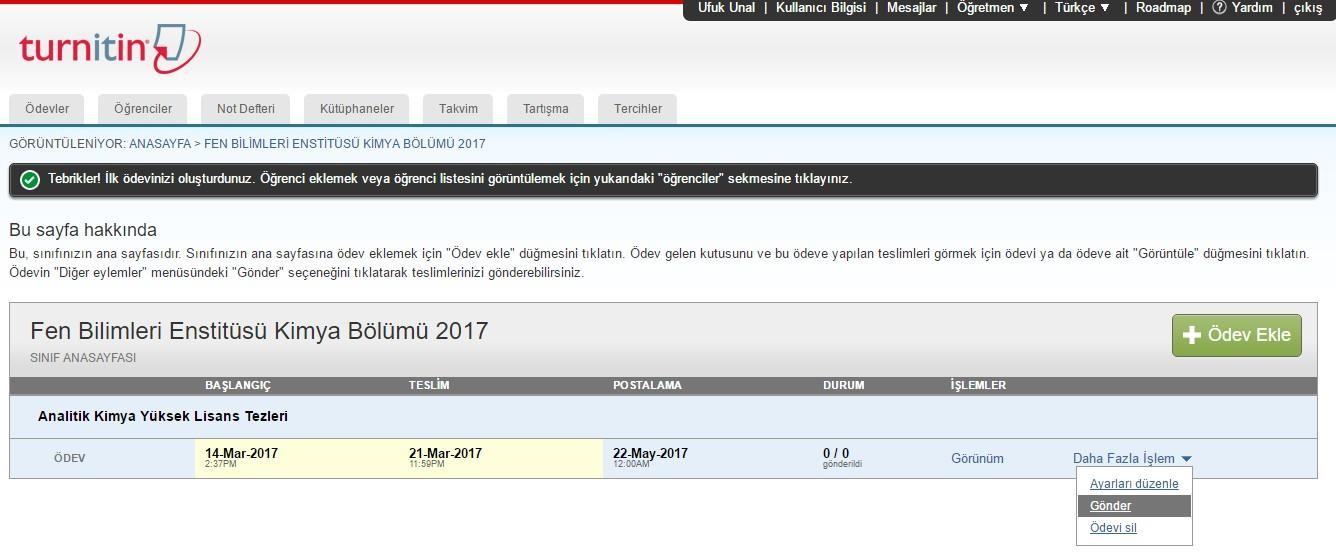 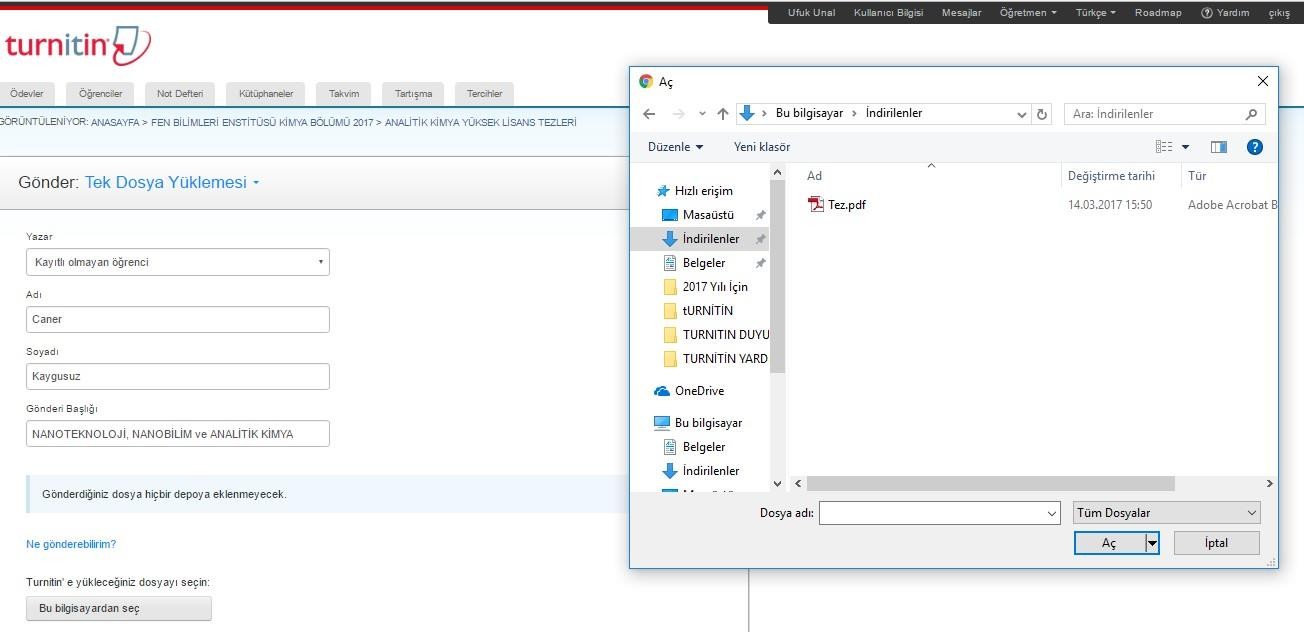 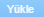 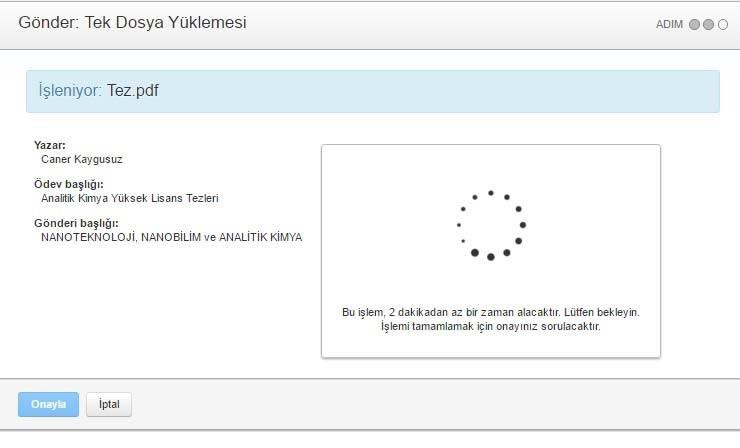 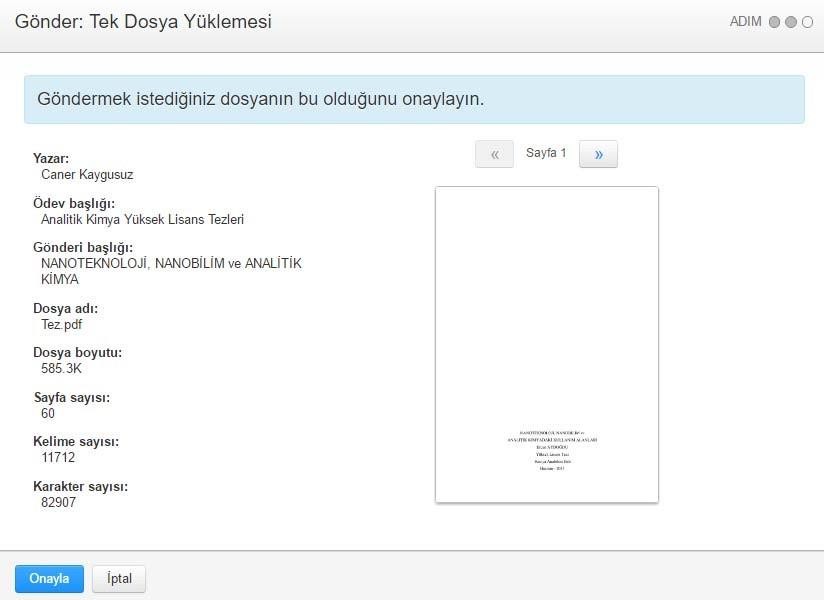 12	2Dosya  yüklendiktensonra ‘’ONAYLA’’ butonuna tıklayınız.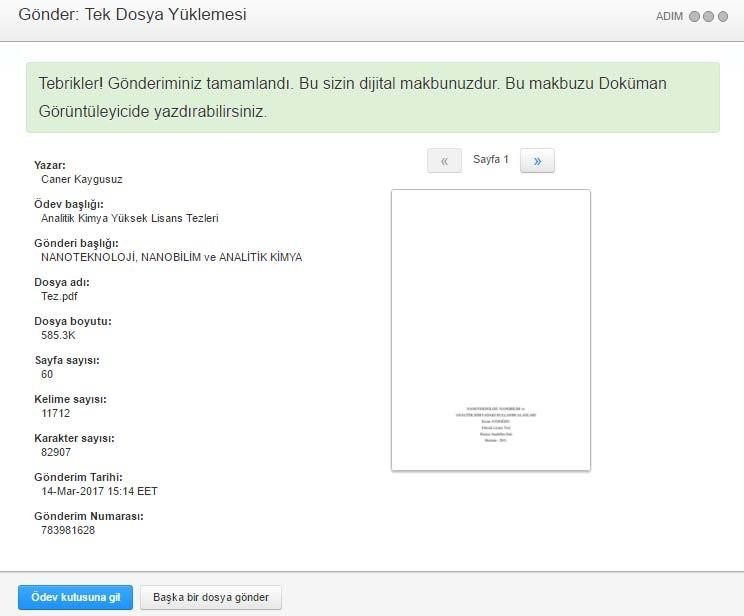 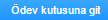 İşleminiz tamamlandıktan sonra intihal oranını görüntülemek içinbutonuna  basınız.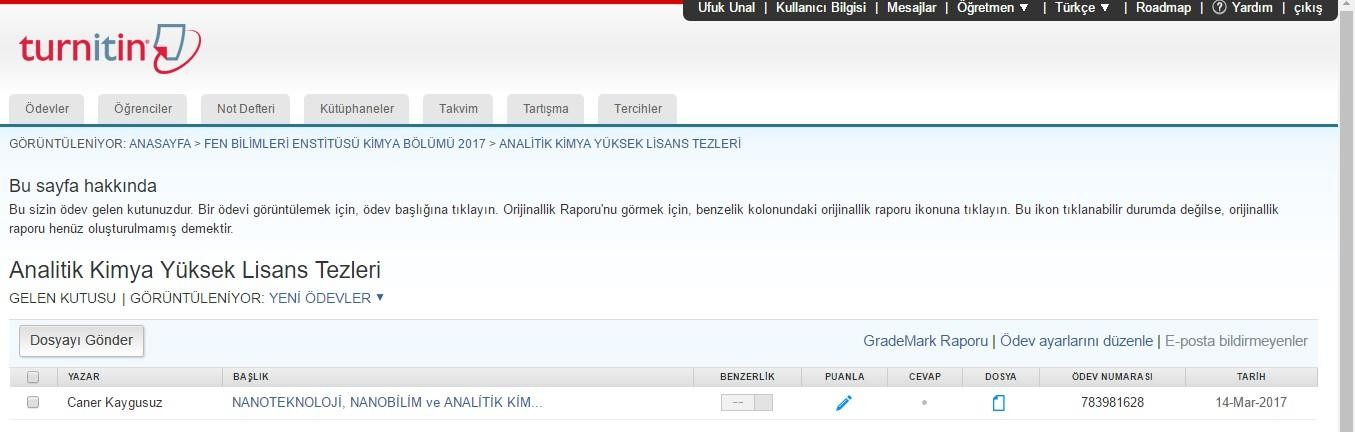 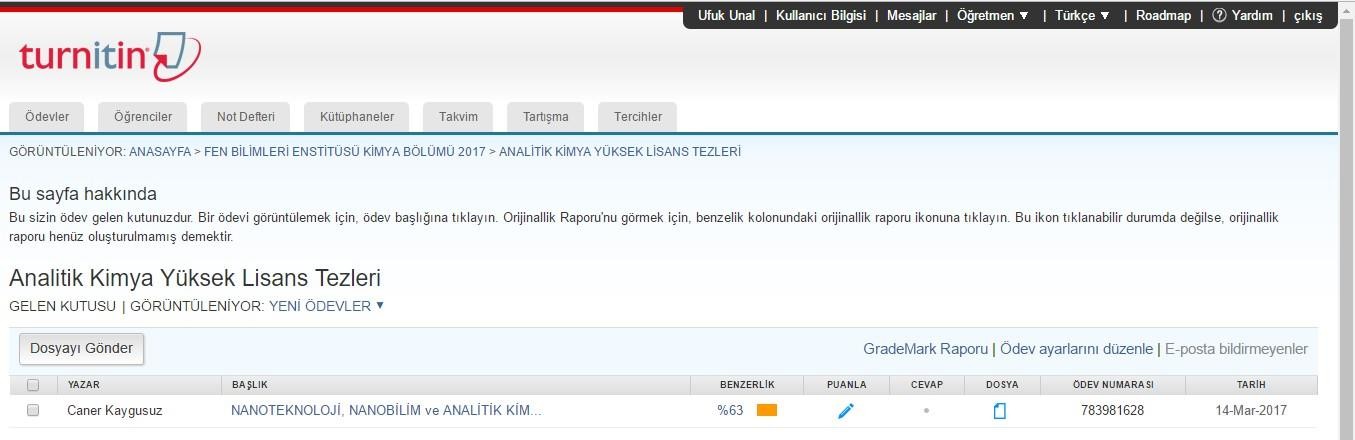 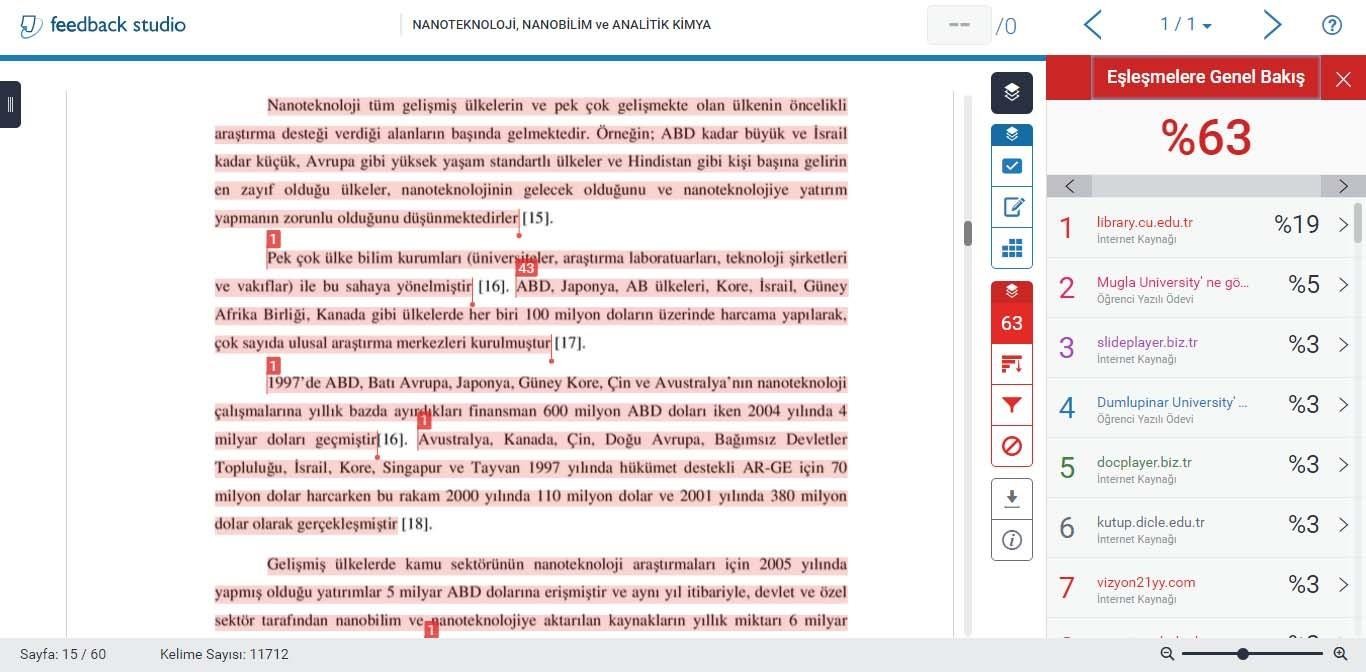 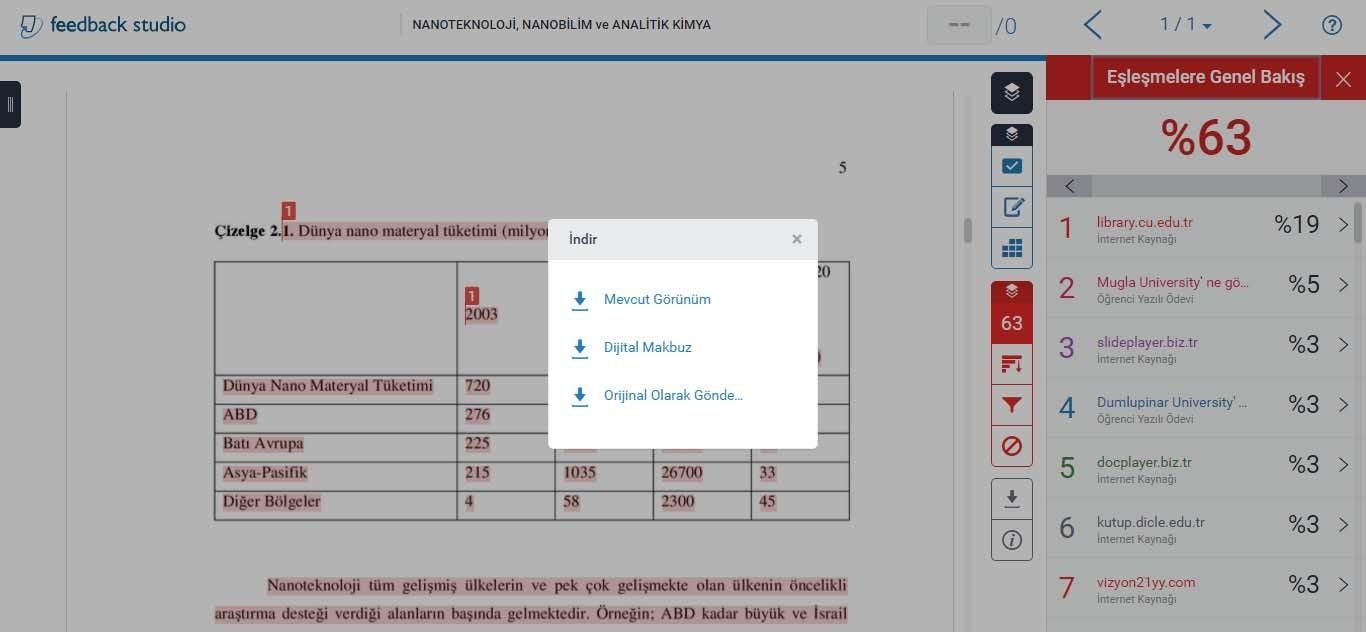 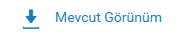 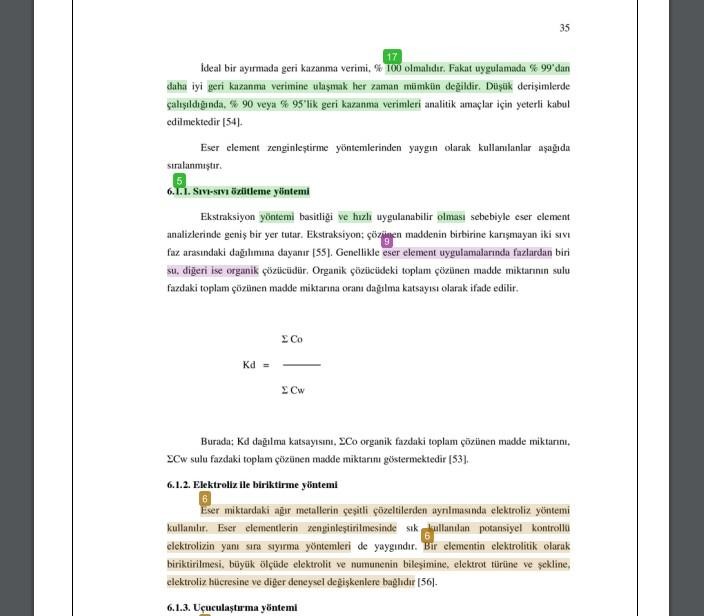 Benzerlikleri gösteren tez raporu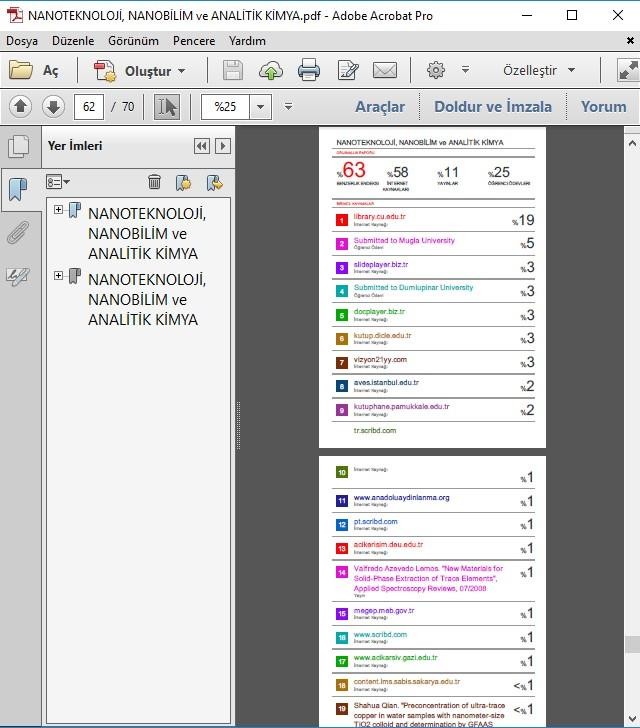 Benzerlikleri gösteren tez raporunun sonunda yer alan yüzdesel analizTeşekkürler…